Домашние задания для 2 класса преподаватель Утегенова Айгуль КаиргалиевнаФотоотчеты присылать на адрес электронной почты: aygul.utegenova.72@bk.ruДатаВремя Учебный предметЗаданиеМатериалыСрок выполнения и форма отчета23.11.2020,26.11.202016:40-17:10«Основы изобразительной грамоты и рисования»Тема: «Пятно». Ребята! Все прекрасно знают что такое пятно. Особенно ассоциируют с кляксой, или пятном «насаженную» на одежду от пищи. Понятие «пятно» поймет каждый человек.Художник использует пятно в изобразительном искусстве (рис.1).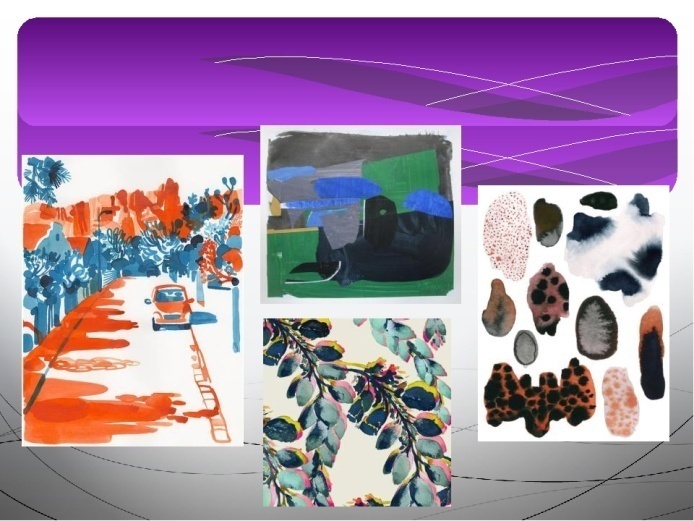 Рис.1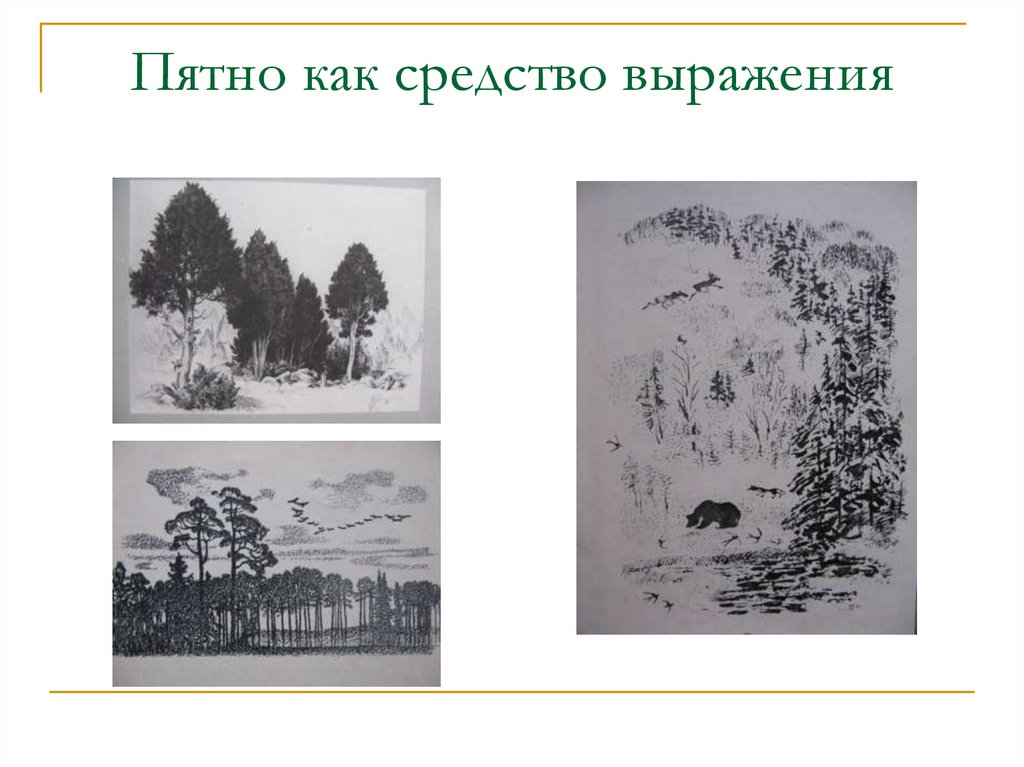 Рис.2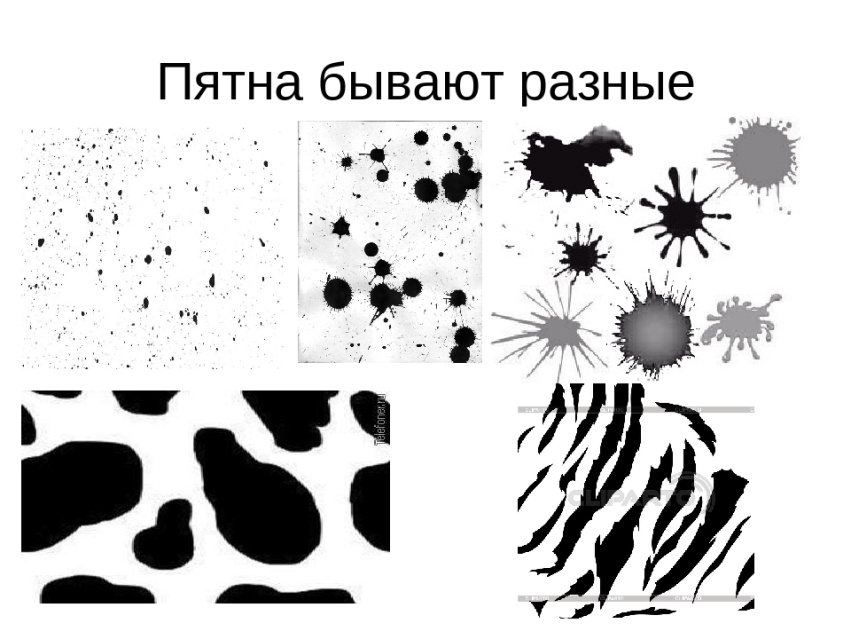 Рис.3Есть такой вид рисования как пуантилизм. Это означает рисовать пятнышками (рис.4)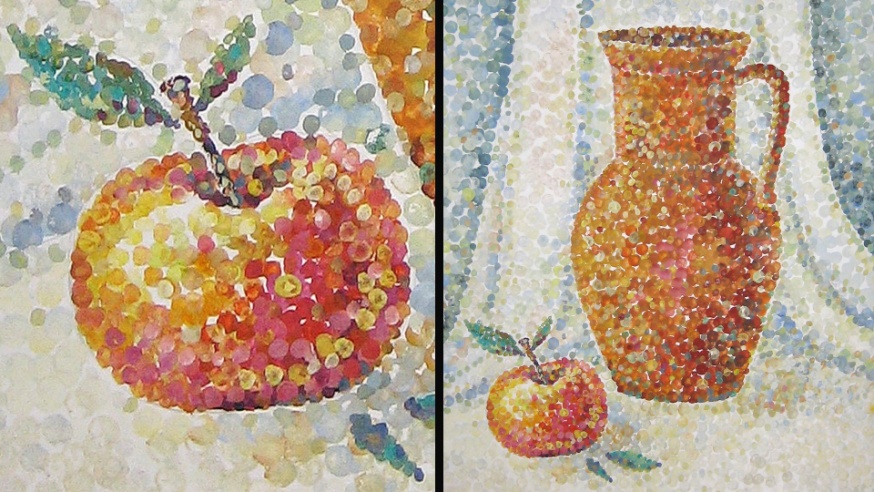 Рис.4.Рисование пятнышкамиЕсли вам захочется нарисовать картину пятнышками, то можно использовать ватную палочку.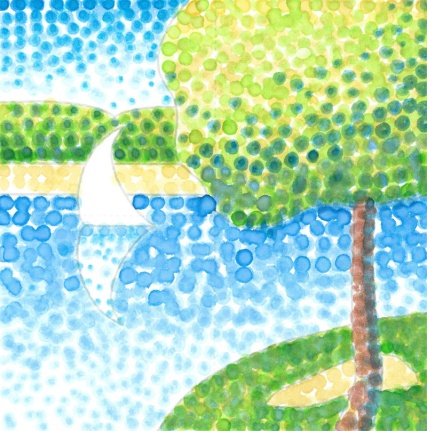 Рис.5Самостоятельная работа: по образцу выполнить рисунки (рис.6) на одном маленьком листочке. Это может быт половина альбомного листа, или еще меньше. Используйте  краски и кисти на выбор. Подпишите рисунок «Восход»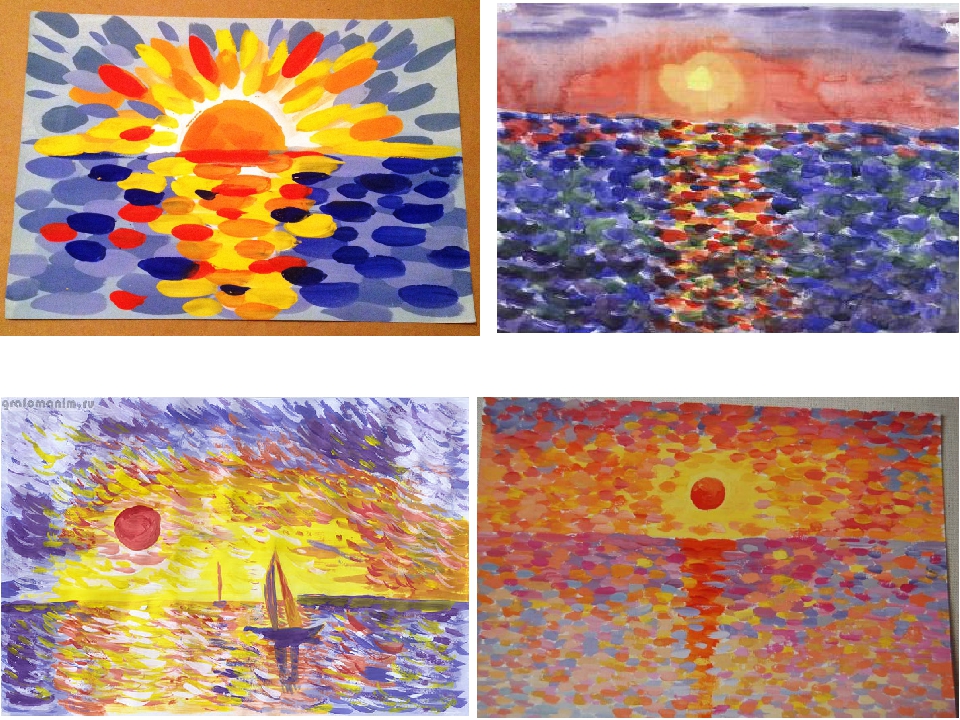 Рис.6Восход – «утреннее солнце». Поднятие солнечного диска из-за горизонта.Примечание: пятна выполнять можно по –разному ватными палочками или кисточками.Тетрадный лист «в клетку»карандаш,гелиевые ручки, ластикдо 19:00 ч.28.11.202024.11.202016:40-17:10«Лепка»Тема : «Времена года»Ребята тема занятия: «Времена года» (рис.1),вы уже с ней знакомы. На предыдущем занятии мы с вами начинали композицию по лепке. Сегодня продолжаем самостоятельную работу.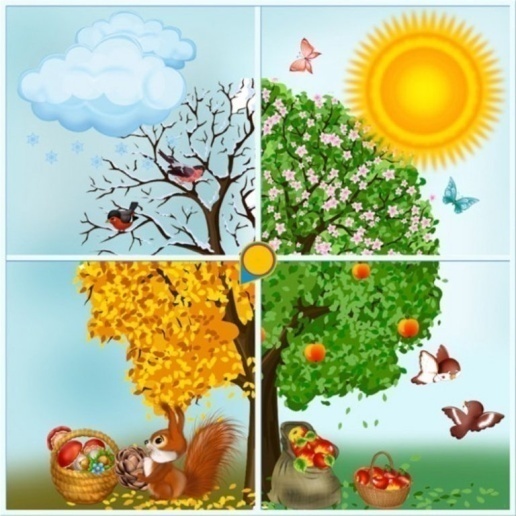 Рис.1Самостоятельная работа:1)продолжение выполнения пластилиновой композиции на выбранном вами формате картона.2)4 времени года в одной картине.3)выбор цветовой гаммы пластилина для поделки4)выполнению задания.Примеры работ: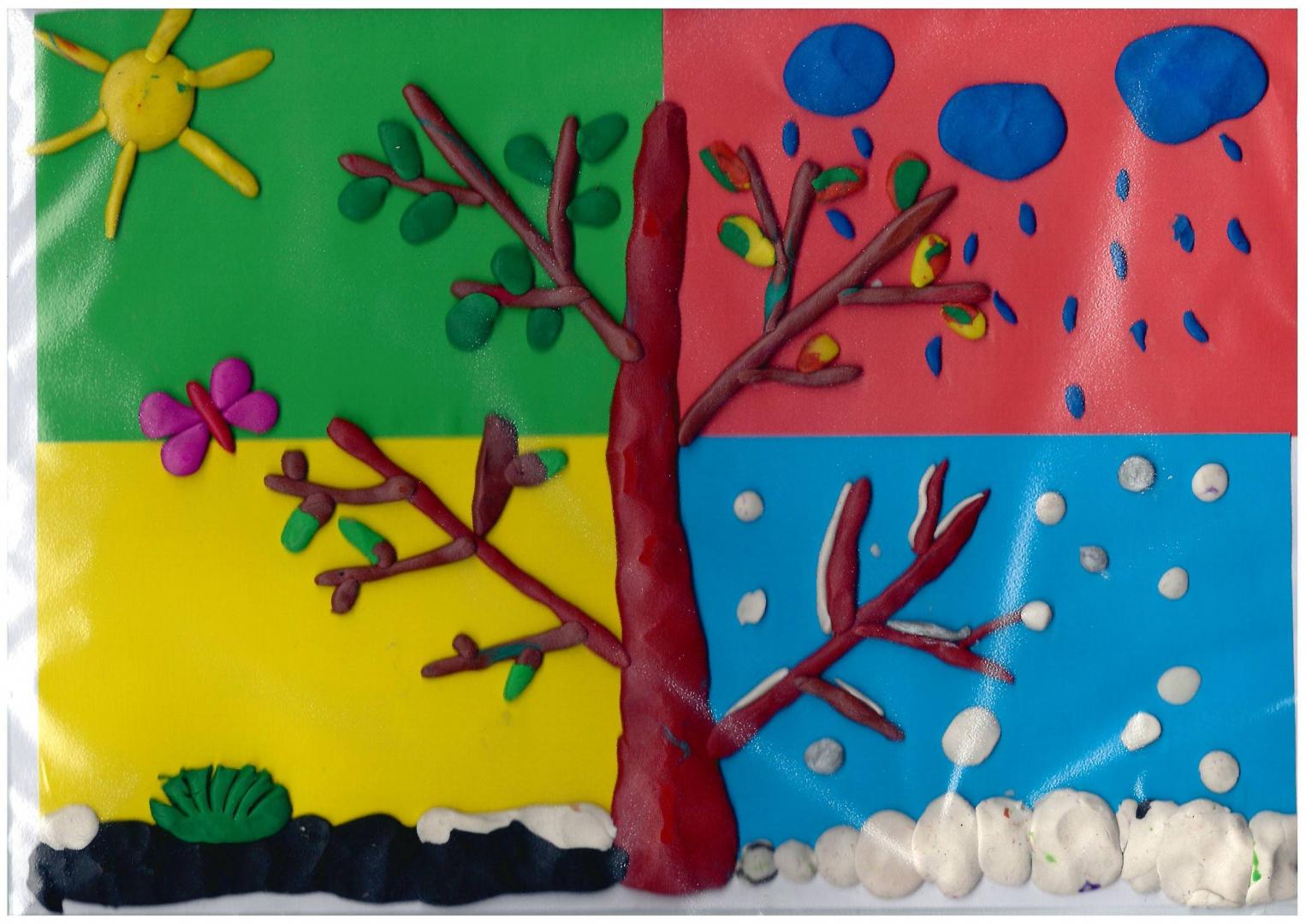 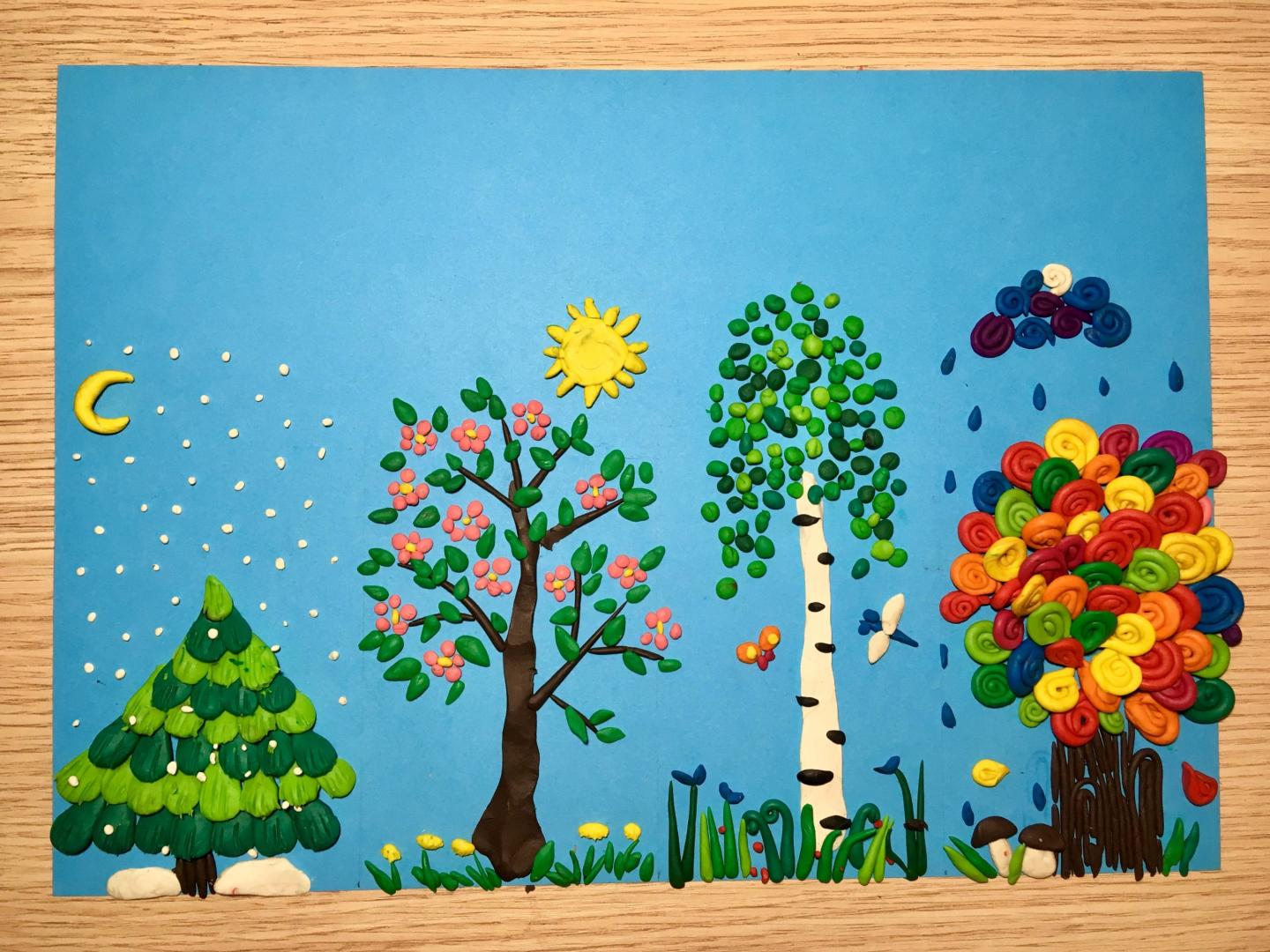 Примечание: если ваша работа завершена, то работу оформите (положите в файл, подпишите имя, фамилия, дата выполнения, название работы).пластилин,стек,дощечкаДо 19:0028.11.2020